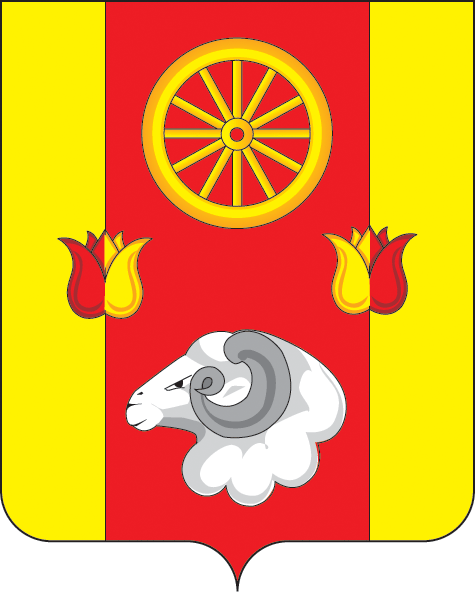 АДМИНИСТРАЦИЯРЕМОНТНЕНСКОГО СЕЛЬСКОГО ПОСЕЛЕНИЯРЕМОНТНЕНСКОГО РАЙОНА РОСТОВСКОЙ ОБЛАСТИПОСТАНОВЛЕНИЕ11.09.2018г                                                № 124                                             с. РемонтноеО внесении изменений в муниципальную программу Ремонтненского сельского поселения «Развитие культуры» В связи с уточнением объема бюджетных ассигнований, предусмотренных на финансирование муниципальной программы «Развитие культуры», согласно решения Собрания депутатов от 17.08.2018г №71 О внесении изменений в решение Собрания депутатов от 27.12.2017г №56  «О бюджете  Ремонтненского сельского поселения Ремонтненского района на 2018 год и на плановый период 2019 и 2020 годов», на основании Порядка разработки, реализации и оценки эффективности муниципальных программ Ремонтненского сельского поселения, утвержденного постановлением Администрации Ремонтненского сельского поселения № 67 от 04.04.2018г,ПОСТАНОВЛЯЮ:1. Утвердить прилагаемые изменения, которые вносятся  в муниципальную программу Ремонтненского сельского поселения «Развитие культуры», утвержденную постановлением Администрации Ремонтненского сельского поселения № 234 от 07.10.2013г 2. Контроль за выполнением постановления возложить на начальника сектора экономики и финансов И.В.СлавгородскуюГлава Администрации  Ремонтненского сельского поселения                                                                    А.Я.ЯковенкоПостановление вносит:сектор экономики и финансовИзменения, которые вносятся в муниципальную программуРемонтненского сельского поселения «Развитие культуры»1.  В Паспорте Программы, ресурсное обеспечение муниципальной программы , изложить в следующей редакции:Финансовое обеспечение мероприятий муниципальной  программы осуществляется за счет средств областного, местного бюджетов, а также средств от  приносящей доход деятельности.Объем средств местного бюджета и средств от приносящей доход деятельности, необходимый      для финансового обеспечения Программы, составляет 17 729,6 тысяч рублей, в том числе:2014 год – 5 819,5тысяч рублей2015 год – 5 033,1тысяч рублей;2016 год – 5 507,1 тысяч рублей;2017 год -  0,00 тысяч рублей;2018 год – 1 369,90 тысяч рублей;2019 год – 0,00 тысяч рублей;2020 год – 0,00 тысяч рублей, из них:- областной бюджет (всего) – 2 925,5 тысяч рублей, из них:2014 год –350,0 тысяч рублей,  в том числе :-350,0 тыс.руб на софинансирование повышения заработной платы работникам муниципальных учреждений культуры2015 год –250,0 тысяч рублей, в том числе: -250,0 тыс.руб на софинансирование повышения заработной платы работникам муниципальных учреждений культуры2016 год – 1025,0  тысяч рублей, в том числе:-925,0 тыс.руб на софинансирование повышения заработной платы работникам муниципальных учреждений культуры;-100,0 тыс.руб на выплату денежного поощрения лучшим муниципальным учреждениям, находящимся на территории сельских поселений и их работникам.2017 год – 0,0      тысяч рублей;2018 год – 1 300,5      тысяч рублей на софинансирование расходов на капитальный             ремонт памятника;2019 год – 0,0      тысяч рублей;2020 год – 0,0      тысяч рублей.-местный бюджет (всего) –14 784,1 тысяч рублей, из них:2014 год – 5 469,5 тысяч рублей, в том числе:-15,8 тыс.руб софинансирование расходов на повышение заработной платы работникам муниципальных учреждений культуры2015 год –4 773,1тысяч рублей, в том числе:-11,3 тыс.руб софинансирование расходов на повышение заработной платы работникам муниципальных учреждений культуры2016 год –4 472,1 тысяч рублей, в том числе:-41,6 тыс.руб софинансирование расходов на повышение заработной платы работникам муниципальных учреждений культуры2017 год – 0,00 тысяч рублей;2018 год – 69,4 тысяч рублей, в том числе:               -  52,4 тысяч рублей рублей на софинансирование расходов на капитальный             ремонт памятника войнам ВОВ;               - 17,0 тысяч рублей расходы на строительный контроль при проведении  капитального ремонта памятника;2019 год – 0,00 тысяч рублей;2020 год – 0,00 тысяч рублей,-средства от приносящей доход деятельности:(всего) –   32,0 тысяч рублей, из них:2014 год –12,0 тысяч рублей;2015 год –10,0 тысяч рублей;2016 год-  10,0 тысяч рублей;2017 год – 0,00 тысяч рублей.2018 год – 0,00 тысяч рублей;2019 год – 0,00 тысяч рублей;2020 год – 0,00 тысяч рублей.2. В 4 разделе «Распределение объемов финансового обеспечения Программы по источникам,  направлениям расходования средств и годам», изложить в следующей редакции:Распределение объемов финансового обеспечения Программы по источникам,  направлениям расходования средств и годам (тыс. руб.)3. В Паспорте Подпрограммы, ресурсное обеспечение подпрограммы , изложить в следующей редакции:финансирование программных мероприятий осуществляется за счет средств областного бюджета, 
а также местных бюджетов и внебюджетных источников в объемах, предусмотренных государственной программой.Общий объем финансирования подпрограммы составляет 1 369,9 рублей, в том числе:2018 год – 1369,9 тыс. рублей;2019 год – 0,0 тыс. рублей;2020 год – 0,0 тыс. рублей.Объем средств областного бюджета, необходимый для финансирования подпрограммы, составляет 1 300,5 тыс. рублей, в том числе:2018 год – 1300,5 тыс. рублей;2019 год – 0,0 тыс. рублей;2020 год – 0,0 тыс. рублей.Средства местного бюджета, необходимые для софинансирования с Правительством Ростовской области объектов и направлений, составляют 69,4 тыс. рублей, в том числе:2018 год – 69,4 тыс. рублей;2019 год – 0,0 тыс. рублей;2020 год – 0,0 тыс. рублей.Средства внебюджетных источников составляют 0,0 тыс. рублейИсточники и направления финансового обеспеченияОбъем финансового обеспечения,всегоВ том числе по годам:В том числе по годам:В том числе по годам:В том числе по годам:В том числе по годам:В том числе по годам:В том числе по годам:Источники и направления финансового обеспеченияОбъем финансового обеспечения,всего2014201520162017201820192020Всего по Программе,в том числе:16 359,75 819,55 033,15 507,10,01 376,00,00,0федеральный бюджет0,00,00,00,00,00,00,00,0областной бюджет1625,0350,0250,01025,00,01 300,50,00,0В том числе:- на софинансирование повышения заработной платы работникам муниципальных учреждений культуры 1525,0350,0250,0925,00,00,00,00,0- на выплату денежного поощрения лучшим муниципальным учреждениям, находящимся на территории сельских поселений и их работникам100,00,00,0100,00,00,00,00,0на софинансирование расходов на капитальный ремонт памятника войнам ВОВ1300,50,00,00,00,01 300,50,00,0местный бюджет14784,15 469,54 773,14 472,10,069,40,00,0В том числе:- софинансирование расходов на повышение заработной платы работникам муниципальных учреждений культуры68,715,811,341,60,00,00,00,0на софинансирование расходов на капитальный ремонт памятника войнам ВОВ52,40,00,00,00,052,40,00,0на строительный контроль при проведении  капитального ремонта памятника17,00,00,00,00,017,00,00,0средства от  приносящей доход деятельности32,012,010,010,00,00,00,00,0